Supplementary Table 1. Characteristics and HVLT-R summary scores for other participant groups not included in the main analyses.S.D: standard deviation; n: number; IQR: Interquartile range (25th to 75th percentile); RDI: Recognition Discrimination Index.Total Recall is calculated as the sum of the three learning trials. Learning is calculated as the higher score from trial 2 or 3, minus the score from trial 1. % Retention is calculated as the delayed recall trial score divided by the higher of learning trial 2 or 3, multiplied by 100. RDI is calculated as the difference between the number of correct responses and false positives on the delayed recognition trial.Supplementary Table 2. Summary scores for the HVLT-R across the ethno-racial groups where normative data is presented (n=18,541).S.D: standard deviation; IQR: Interquartile range (25th to 75th percentile); RDI: Recognition Discrimination Index.Total Recall is calculated as the sum of the three learning trials. Learning is calculated as the higher score from trial 2 or 3, minus the score from trial 1. % Retention is calculated as the delayed recall trial score divided by the higher of learning trial 2 or 3, multiplied by 100. RDI is calculated as the difference between the number of correct responses and false positives on the delayed recognition trial.Supplementary Table 3. Multivariate linear regression models for the association between participant characteristics and HVLT-R scores (n=18,541).S.E: standard error; n: number; RDI: Recognition Discrimination Index.Total Recall is calculated as the sum of the three learning trials. Learning is calculated as the higher score from trial 2 or 3, minus the score from trial 1. % Retention is calculated as the delayed recall trial score divided by the higher of learning trial 2 or 3, multiplied by 100. RDI is calculated as the difference between the number of correct responses and false positives on the delayed recognition trial.Supplementary Table 4. Multivariate linear regression models for the association between participant characteristics and HVLT-R scores in white Australian participants (n=16,251)S.E.: standard error; n: number; IQR: Interquartile range (25th to 75th percentile); RDI: Recognition Discrimination Index.Total Recall is calculated as the sum of the three learning trials. Learning is calculated as the higher score from trial 2 or 3, minus the score from trial 1. % Retention is calculated as the delayed recall trial score divided by the higher of learning trial 2 or 3, multiplied by 100. RDI is calculated as the difference between the number of correct responses and false positives on the delayed recognition trial.Supplementary Table 5. Multivariate linear regression for the association between characteristics and HVLT-R scores in US participants.S.E.: standard error; n: number; RDI: Recognition Discrimination Index; Age2: squared age, it has only been shown for the regression model where it was significant.Total Recall is calculated as the sum of the three learning trials. Learning is calculated as the higher score from trial 2 or 3, minus the score from trial 1. % Retention is calculated as the delayed recall trial score divided by the higher of learning trial 2 or 3, multiplied by 100. RDI is calculated as the difference between the number of correct responses and false positives on the delayed recognition trial.Supplementary Table 6. Participant characteristics and HVLT-R summary scores for individuals with incident dementia in the first three years after study recruitment.1Includes 213 White Australians, 26 White U.S., 15 African American and 5 Hispanic/Latinos.S.D: standard deviation; IQR: Interquartile range (25th to 75th percentile); RDI: Recognition Discrimination Index. Total Recall is calculated as the sum of the three learning trials. Learning is calculated as the higher score from trial 2 or 3, minus the score from trial 1. % Retention is calculated as the delayed recall trial score divided by the higher of learning trial 2 or 3, multiplied by 100. RDI is calculated as the difference between the number of correct responses and false positives on the delayed recognition trial.Supplementary Table 7: Age, education and gender specific reference values, mean (SD), in Australian Whites, excluding 213 individuals with an adjudicated dementia diagnosis within three years of baseline cognitive testing (n=16 038). n: number.Total Recall is calculated as the sum of the three learning trials. Learning is calculated as the higher score from trial 2 or 3, minus the score from trial 1. % Retention is calculated as the delayed recall trial score divided by the higher of learning trial 2 or 3, multiplied by 100. Supplementary Table 8. Age, education and gender specific reference values, mean (SD) for HVLT-R in U.S. whites (n=1 056), African Americans (n=879) and Hispanic/Latinos (n=365), excluding 46 individuals with an adjudicated dementia diagnosis within three years of baseline cognitive testing. n: number.Total Recall is calculated as the sum of the three learning trials. Learning is calculated as the higher score from trial 2 or 3, minus the score from trial 1. % Retention is calculated as the delayed recall trial score divided by the higher of learning trial 2 or 3, multiplied by 100. Supplementary Table 9. Age, education and gender specific reference values1 for Retention Discrimination Index (RDI) in Australian whites, excluding 213 individuals with an adjudicated dementia diagnosis within three years of baseline cognitive testing (n=16,038).1Data reported as 1st, 2nd, 5th, 10th & 50th (median) percentiles. n: number; RDI is calculated as the difference between the number of correct responses and false positives on the delayed recognition trial.Supplementary Table 10. Age, education and gender specific reference values1 for Retention Discrimination Index (RDI) in US whites (n=1,056), African Americans (n=879) and Hispanic/Latinos (n=365), excluding 46 individuals with an adjudicated dementia diagnosis within three years of baseline cognitive testing. 1Due to the smaller number in each cell, data reported are 2nd, 5th, 10th, 25 & 50th (median) percentiles. n: number; RDI is calculated as the difference between the number of correct responses and false positives on the delayed recognition trial.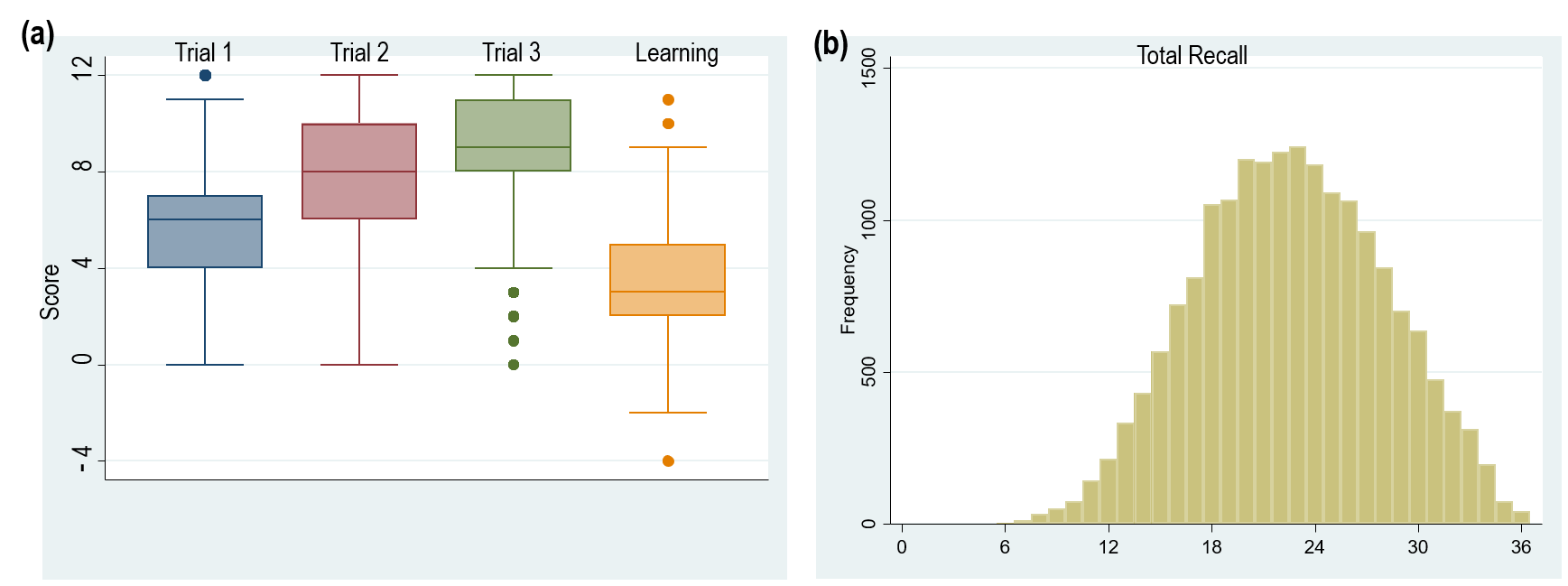 Supplementary Figure 1: The distribution of scores on the Trials 1-3 and Learning, and (b) a histogram of the Total Recall scores.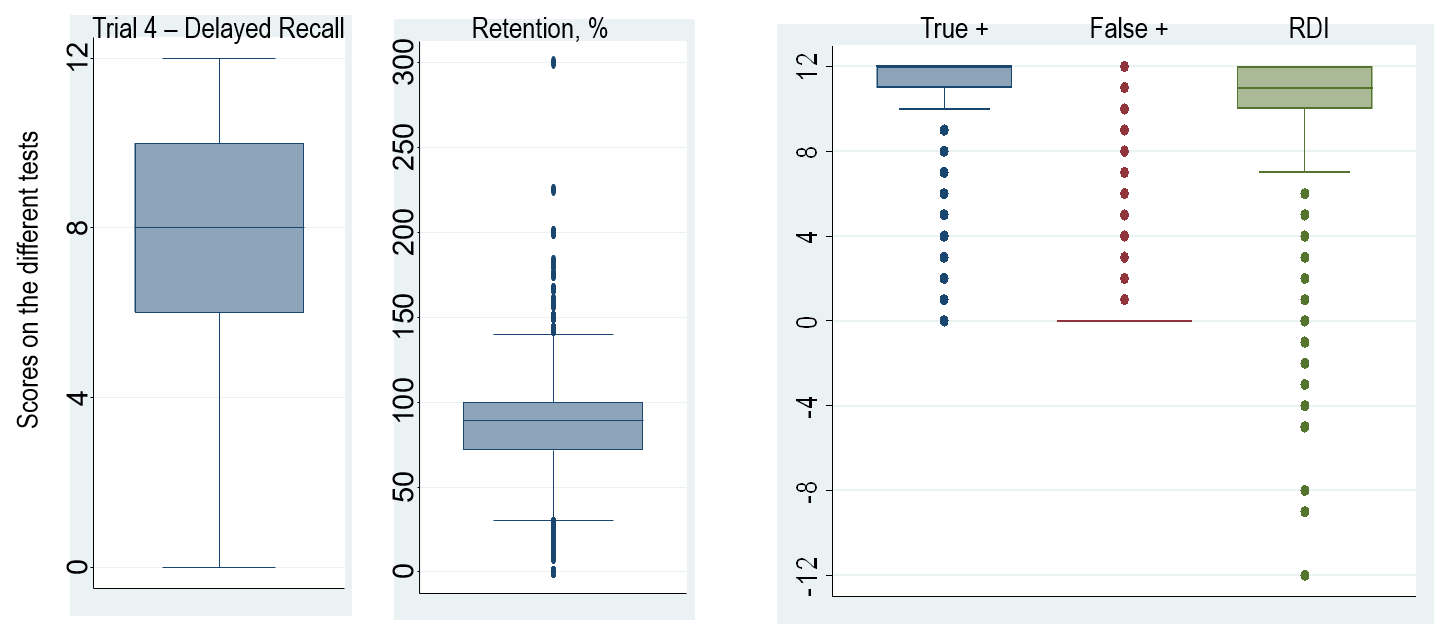 Supplementary Figure 2: The distribution of scores on the Delayed Recall, Retention (%) and Delayed Recognition components of the HVLT-R.Asians (n=128)Asians (n=128)Asians (n=128)Multiracial (n=56)Multiracial (n=56)Multiracial (n=56)Completed in Spanish (n=56)Completed in Spanish (n=56)Completed in Spanish (n=56)Age, mean (SD), range74.3 (3.6), 70.3 to 90.474.3 (3.6), 70.3 to 90.474.3 (3.6), 70.3 to 90.474.5 (3.6), 70.2 to 84.274.5 (3.6), 70.2 to 84.274.5 (3.6), 70.2 to 84.275.1 (4.7), 65.1 to 89.3 75.1 (4.7), 65.1 to 89.3 75.1 (4.7), 65.1 to 89.3 n (%)70-74 85 (66.4)85 (66.4)85 (66.4)37 (66.1)37 (66.1)37 (66.1)23 (41.1)23 (41.1)23 (41.1)≥ 7543 (33.6)43 (33.6)43 (33.6)19 (33.9)19 (33.9)19 (33.9)33 (58.9)33 (58.9)33 (58.9)Female, n (%)71 (55.5)71 (55.5)71 (55.5)31 (55.4)31 (55.4)31 (55.4)41 (73.2)41 (73.2)41 (73.2)Education, n (%)0 to 12 years40 (31.3)40 (31.3)40 (31.3)29 (51.8)29 (51.8)29 (51.8)48 (85.7)48 (85.7)48 (85.7)≥ 12 years88 (68.8)88 (68.8)88 (68.8)27 (48.2)27 (48.2)27 (48.2)8 (14.3)8 (14.3)8 (14.3)ComponentRangeMean S.D.RangeMean S.D.RangeMean S.D.Immediate Recall Trial 12 to 115.41.82 to 115.62.22 to 94.81.6Trial 24 to 127.92.04 to 128.72.13 to 107.01.7Trial 34 to 129.01.85 to 129.42.04 to 128.31.5Total Recall 11 to 3522.24.913 to 3323.75.39 to 2920.24.1Learning -1 to 93.71.70 to 94.02.01 to 73.61.4Delayed Recall 0 to 127.52.72 to 128.32.53 to 106.81.8Retention, %0 to 12581.721.029 to 11785.416.537.5 to 15080.819.8RangeMedianIQRRangeMedianIQRRangeMedianIQRDelayed RecognitionTrue positive responses7 to 121211 to 128 to 121211 to 121 to 121110 to 12False-positive errors0 to 900 to 0.50 to 200 to 00 to 900 to 1RDI3 to 121110 to 128 to 121210 to 120 to 12108 to 12White Australians(n=16,251)White Australians(n=16,251)White Australians(n=16,251)White U.S.(n=1,082)White U.S.(n=1,082)White U.S.(n=1,082)African-American U.S. (n=894)African-American U.S. (n=894)African-American U.S. (n=894)Hispanic/Latino U.S. (n=314)Hispanic/Latino U.S. (n=314)Hispanic/Latino U.S. (n=314)ComponentRangeMean S.D.RangeMean S.D.RangeMean S.D.RangeMean S.D.Immediate Recall Trial 10 to 125.62.01 to 125.81.91 to 115.62.01 to 115.21.9Trial 20 to 127.92.12 to 128.32.03 to 127.72.11 to 127.72.1Trial 30 to 128.92.13 to 129.42.02 to 128.72.12 to 128.82.1Total Recall 5 to 3622.55.58 to 3623.45.28 to 3522.05.44 to 3521.75.3Learning -4 to 113.51.7-2 to 93.81.7-1 to 93.31.70 to 93.81.7Delayed Recall 0 to 127.72.80 to 128.42.70 to 127.42.90 to 127.62.5Retention, %0 to 30083.122.30 to 15086.520.00 to 16081.424.60 to 13384.119.0RangeMedianIQRRangeMedianIQRRangeMedianIQRRangeMedianIQRDelayed RecognitionTrue positive responses0 to 121211-120 to 121211-120 to 121110-120 to 121111-12False-positive errors0 to 1200-00 to 1200-10 to 1200-10 to 900-1RDI-12 to 121110-12-1 to 121110-12-2 to 12119-120 to 121110-12Total RecallTotal RecallLearningLearningDelayed RecallDelayed Recall% Retention% RetentionRDIRDIΒ (S.E)pΒ (S.E)pΒ (S.E)pΒ (S.E)pΒ (S.E)pEthno-racial group:White Australians ReferenceReferenceReferenceReferenceReferenceWhite U.S.-0.72 (0.17)0.670.22 (0.06)<0.00010.21 (0.09)0.041.87 (0.71)0.008-0.17 (0.06)0.003African-American U.S.-2.38 (0.18)<0.0001-0.27 (0.07)<0.0001-1.17 (0.09)<0.0001-5.38 (0.78)<0.0001-0.84 (0.07)<0.0001Hispanic/Latino U.S.-1.83 (0.30)<0.00010.21 (0.10)0.03-0.59 (0.15)<0.0001-1.38 (1.26)0.27-0.34 (0.10)0.001Male ReferenceReferenceReferenceReferenceReferenceFemale2.47 (0.08)<0.00010.13 (0.03)<0.00011.10 (0.04)<0.00014.66 (0.33)<0.00010.48 (0.03)<0.0001Age, years-0.27 (0.01)<0.0001-0.006 (0.003)0.05-0.13 (0.004)<0.0001-0.63 (0.03)<0.0001-0.06 (0.002)<0.0001Education: < 9 yearsReferenceReferenceReferenceReferenceReferenceEducation: 9-11 years1.26 (0.12)<0.00010.02 (0.04)0.640.55 (0.06)<0.00012.17 (0.50)<0.00010.28 (0.04)<0.0001Education: 12 years1.66 (0.15)<0.00010.01 (0.05)0.790.65 (0.08)<0.00012.19 (0.62)<0.00010.23 (0.05)<0.0001Education: 13-15 years2.24 (0.13)<0.00010.06 (0.05)0.190.96 (0.07)<0.00013.49 (0.57)<0.00010.38 (0.05)<0.0001Education: 16 years 2.88 (0.16)<0.00010.10 (0.05)0.051.21 (0.08)<0.00014.32 (0.68)<0.00010.37 (0.05)<0.0001Education: 17+ years3.61 (0.14)<0.00010.12 (0.05)0.0091.62 (0.07)<0.00016.45 (0.58)<0.00010.56 (0.05)<0.0001Total RecallTotal RecallLearningLearningDelayed RecallDelayed Recall% Retention% RetentionRDIRDIΒ (S.E)pΒ (S.E)pΒ (S.E)pΒ (S.E)pΒ (S.E)pMale ReferenceReferenceReferenceReferenceReferenceFemale2.44 (0.08)<0.00010.11 (0.03)<0.00011.08 (0.04)<0.00014.67 (0.35)<0.00010.47 (0.03)<0.0001Age, years -0.28 (0.01)<0.0001-0.004 (0.003)0.21-0.13 (0.005)<0.0001-0.66 (0.04)<0.0001-0.06 (0.003)<0.0001Education: < 9 yearsReferenceReferenceReferenceReferenceReferenceEducation: 9-11 years1.27 (0.12)<0.00010.01 (0.04)0.770.55 (0.06)<0.00012.17 (0.51)<0.00010.27 (0.04)<0.0001Education: 12 years1.70 (0.16)<0.00010.01 (0.05)0.900.65 (0.08)<0.00012.15 (0.67)0.0010.20 (0.05)<0.0001Education: 13-15 years2.22 (0.14)<0.00010.05 (0.05)0.270.98 (0.07)<0.00013.78 (0.60)<0.00010.36 (0.05)<0.0001Education: 16 years 2.82 (0.17)<0.00010.07 (0.06)0.071.21 (0.09)<0.00014.66 (0.74)<0.00010.33 (0.06)<0.0001Education: 17+ years3.58 (0.14)<0.00010.09 (0.06)<0.00011.60 (0.07)<0.00016.49 (0.61)<0.00010.54 (0.05)<0.0001Total RecallTotal RecallLearningLearningDelayed RecallDelayed Recall% Retention% RetentionRDIRDIΒ (S.E)pΒ (S.E)pΒ (S.E)pΒ (S.E)pΒ (S.E)pWhitesAge, years -0.21 (0.03)<0.00010.003 (0.01)0.80-0.11 (0.02)<0.0001-0.59 (0.13)<0.0001-0.04 (0.01)<0.0001Male ReferenceReferenceReferenceReferenceReferenceFemale2.87 (0.03)<0.00010.26 (0.11)0.021.21 (0.17)<0.00013.53 (1.29)0.0060.65 (0.12)<0.0001Education: ≤12 years ReferenceReferenceReferenceReferenceReferenceEducation: years >121.58 (0.39)<0.0001-0.07 (0.14)0.620.50 (0.20)0.010.21 (1.54)0.890.10 (0.14)0.51African AmericansAge, years -0.20 (0.03)<0.0001-0.03 (0.01)0.007-0.09 (0.02)<0.0001-0.42 (0.15)0.0050.61 (0.27)0.02Age2, years-0.005 (0.002)0.01Male ReferenceReferenceReferenceReferenceReferenceFemale2.64 (0.37)<0.00010.29 (0.12)0.021.41 (0.20)<0.00016.77 (1.74)<0.00010.72 (0.16)<0.0001Education: ≤12 years ReferenceReferenceReferenceReferenceReferenceEducation: years >121.18 (0.37)0.0020.49 (0.12)<0.00010.40 (0.20)0.05-0.51 (1.76)0.770.33 (0.16)0.05Hispanic/LatinosAge, years -0.25 (0.06)<0.0001-0.03 (0.02)0.11-0.11 (0.03)<0.0001-0.37 (0.21)0.08-0.09 (0.02)<0.0001Male ReferenceReferenceReferenceReferenceReferenceFemale2.31 (0.57)<0.00010.06 (0.20)0.770.89 (0.27)0.0011.48 (2.21)0.510.53 (0.20)0.009Education: ≤12 years ReferenceReferenceReferenceReferenceReferenceEducation: years >123.32 (0.56) <0.00010.15 (0.20)0.461.29 (0.27)<0.00013.40 (2.20)0.120.52 (0.20)0.01Incident dementia1 (n=259)Incident dementia1 (n=259)Incident dementia1 (n=259)White Australians with incident dementia (n=213)White Australians with incident dementia (n=213)White Australians with incident dementia (n=213)Age, mean (SD), range78.3 (5.4), 65.8 to 92.078.3 (5.4), 65.8 to 92.078.3 (5.4), 65.8 to 92.078.6 (5.4), 70.0 to 92.078.6 (5.4), 70.0 to 92.078.6 (5.4), 70.0 to 92.0n (%)65-697 (2.7)7 (2.7)7 (2.7)70-74 75 (28.4)75 (28.4)75 (28.4)63 (29.6)63 (29.6)63 (29.6)≥ 75182 (68.9)182 (68.9)182 (68.9)150 (70.4)150 (70.4)150 (70.4)Female, n (%)138 (52.3)138 (52.3)138 (52.3)105 (49.3)105 (49.3)105 (49.3)Education, n (%)0 to 12 years160 (60.6)160 (60.6)160 (60.6)144 (67.6)144 (67.6)144 (67.6)≥ 12 years104 (39.4)104 (39.4)104 (39.4)69 (32.4)69 (32.4)69 (32.4)ComponentRangeMean S.D.RangeMean S.D.Total Immediate Recall 5 to 3316.45.25 to 3316.15.0Learning -1 to 73.11.6-1 to 73.21.6Delayed Recall 0 to 124.62.90 to 114.52.7Retention, %0 to 14062.632.60 to 14062.931.7RangeMedianIQRRangeMedianIQRRDI0 to 1297 to 110 to 1297 to 11Age, years Education <9 yearsEducation <9 yearsEducation 9-11 yearsEducation 9-11 yearsEducation 12 yearsEducation 12 yearsEducation 13-15 yearsEducation 13-15 yearsEducation ≥16 yearsEducation ≥16 yearsMaleFemaleMaleFemaleMaleFemaleMaleFemaleMaleFemale70-74 n=658n=767n=1,306n=1,767n=439n=556n=666n=776n=1,235n=1,14475-79 n=346n=454n=589n=879n=195n=262n=248n=381n=444n=45280+ n=229n=326n=273n=512n=122n=166n=179n=199n=250n=218Total RecallTotal Recall70-74 20.0 (4.8)22.7 (4.8)21.7 (5.1)23.9 (5.0)21.8 (5.5)24.5 (5.2)22.4 (5.2)25.2 (5.0)23.8 (5.4)26.0 (5.0)75-79 19.2 (5.0)21.2 (5.3)20.3 (5.1)22.8 (5.2)20.8 (5.3)23.3 (5.3)20.9 (5.5)23.6 (5.5)22.5 (5.3)24.4 (5.3)80+ 17.5 (4.7)20.0 (5.4)19.1 (5.3)20.8 (5.3) 19.1 (5.2)21.5 (5.2)19.6 (5.1)21.9 (5.3)20.0 (5.1)23.0 (5.4)LearningLearning70-74 3.4 (1.7)3.6 (1.7)3.4 (1.6)3.6 (1.7)3.5 (1.7)3.5 (1.7)3.6 (1.7)3.6 (1.8)3.5 (1.7)3.5 (1.7)75-79 3.3 (1.8)3.6 (1.8)3.4 (1.7)3.6 (1.7)3.5 (1.7)3.3 (1.7)3.3 (1.7)3.6 (1.7)3.6 (1.7)3.6 (1.7)80+ 3.4 (1.8)3.5 (1.8)3.2 (1.7)3.7 (1.8)3.7 (1.8)3.4 (1.8)3.3 (1.7)3.7 (1.9)3.5 (1.7)3.6 (1.6)DELAYED RECALLDELAYED RECALL70-74 6.7 (2.6)7.8 (2.5)7.4 (2.7)8.4 (2.5)7.3 (2.9)8.6 (2.5)7.7 (2.8)9.0 (2.5)8.3 (2.7)9.3 (2.4)75-79 6.2 (2.7)7.3 (2.7)6.8 (2.8)7.8 (2.7)7.0 (2.6)8.0 (2.7)7.0 (2.8)8.2 (2.7)7.7 (2.8)8.6 (2.6)80+ 5.5 (2.6)6.6 (2.7)6.1 (2.9)7.0 (2.9)6.0 (3.0)7.0 (2.7)6.3 (2.9)7.5 (2.7)6.7 (2.9)8.0 (2.9)RETENTIONRETENTION70-74 80.2 (23.5)83.9 (20.6)82.6 (22.4)86.2 (19.6)80.9 (23.6)87.5 (20.2)83.4 (22.4)88.7 (18.3)85.9 (19.3)89.8 (17.1)75-79 75.8 (26.4)81.9 (23.4)79.5 (23.9)83.8 (21.6)80.4 (22.3)84.5 (21.1)80.7 (22.5)84.9 (18.6)829. (21.7)87.6 (18.9)80+ 72.1 (26.6)78.8 (27.5)74.6 (27.0)79.3 (25.7)72.3 (27.7)78.8 (22.9)75.3 (26.3)82.0 (22.5)78.2 (24.6)84.3 (21.0)Education 0-12 yearsEducation 0-12 yearsEducation >12 yearsEducation >12 yearsTOTAL RECALLMaleFemaleMaleFemaleU.S. White70-7421.0 (5.5), n=2823.6 (5.0), n=5522.7 (4.9), n=12925.6 (4.8), n=26775-85+19.0 (5.2), n=3123.1 (4.8), n=8421.4 (5.0), n=15124.1 (4.8), n=311U.S. African AmericanU.S. African American65-6919.9 (5.1), n=5322.8 (5.5), n=6321.4 (4.4), n=9924.5 (4.7), n=18170-85+19.4 (5.8), n=5921.6 (6.1), n=10320.2 (5.1), n=8622.2 (5.0), n=235U.S. Hispanic/LatinoU.S. Hispanic/Latino65-6920.2 (4.6), n=3022.7 (4.7), n=6524.7 (4.3), n=2325.4 (4.2), n=3870-85+18.2 (4.7), n=4619.8 (4.5), n=9320.7 (4.5), n=3423.4 (5.8), n=36LEARNINGU.S. White70-743.4 (1.7), n=284.2 (1.8), n=553.7 (1.9), n=1293.8 (1.6), n=26775-85+3.5 (1.8), n=313.9 (1.7), n=843.6 (1.7), n=1513.9 (1.7), n=311U.S. African American65-692.8 (1.6), n=533.7 (1.7), n=633.8 (1.7), n=993.5 (1.6), n=18170-85+2.6 (1.6), n=592.8 (1.4), n=1032.9 (1.6), n=863.5 (1.8), n=235U.S. Hispanic/Latino65-693.9 (1.6), n=303.9 (1.8), n=653.9 (2.1), n=233.9 (1.8), n=3870-85+3.5 (1.5), n=463.5 (1.6), n=933.8 (1.6), n=343.9 (1.8), n=36DELAYED RECALLU.S. White70-747.4 (2.3), n=288.5 (2.5), n=558.2 (2.3), n=1299.3 (2.3), n=26775-85+6.9 (2.7), n=318.3 (2.5), n=847.4 (2.9), n=1518.6 (2.5), n=311U.S. African American65-696.6 (2.7), n=538.0 (2.7), n=636.9 (2.5), n=998.6 (2.5), n=18170-85+6.3 (3.2), n=597.1 (3.2), n=1036.2 (2.9), n=867.6 (2.7), n=235U.S. Hispanic/Latino65-697.0 (1.9), n=307.9 (2.3), n=658.6 (2.4), n=239.2 (2.1), n=3870-85+6.3 (1.1), n=466.8 (2.4), n=937.2 (2.5), n=348.1 (2.7), n=36% RETENTIONU.S. White70-7487.0 (15.2), n=2886.3 (16.7), n=5588.3 (15.4), n=12990.5 (15.8), n=26775-85+87.0 (23.4), n=3187.2 (19.0), n=8481.6 (24.7), n=15186.9 (19.0), n=311U.S. African American65-6981.8 (27.3), n=5385.6 (21.2), n=6376.3 (21.1), n=9986.5 (20.3), n=18170-85+79.3 (29.1), n=5981.7 (27.1), n=10374.7 (28.0), n=8682.7 (22.8), n=235U.S. Hispanic/Latino65-6982.6 (16.2), n=3082.5 (16.5), n=6585.7 (18.3), n=2389.8 (17.7), n=3870-85+83.7 (21.9), n=4681.7 (20.6), n=9383.7 (22.2), n=3483.4 (18.3), n=36Education <9 yearsEducation <9 yearsEducation 9-11 yearsEducation 9-11 yearsEducation 12 yearsEducation 12 yearsEducation 13-15 yearsEducation 13-15 yearsEducation ≥16 yearsEducation ≥16 yearsAge, years MaleFemaleMaleFemaleMaleFemaleMaleFemaleMaleFemale70-74n=6584,5,7,8,11n=7676,7,8,9,11n=1,3065,6,8,9,11n=1,7676,7,8,9,12n=4391,5,7,8,11n=5567,7,9,9,12n=6666,7,8,9,11n=7786,8,9,10,12n=1,2355,7,8,9,11n=1,1446,8,9,10,1275-79 n=3461,2,6,8,11n=4545,6,7,8,11n=5895,5,7,8,11n=8795,6,8,9,11n=1950,3,7,8,11n=2623,7,8,9,11n=2483,5,6,8,11n=3875,7,8,9,12n=4442,6,7,9,11n=4526,7,8,9,1180+ n=229-1,3,5,6,10n=3263,5,6,8,11n=2732,5,7,7,11n=5124,5,7,8,11n=122-6,1,6,7,11n=1663,5,6,8,11n=1792,4,7,8,11n=1995,6,8,8,11 n=2504,6,7,8,11n=2183,5,8,9,11Education 0-12 yearsEducation 0-12 yearsEducation >12 yearsEducation >12 yearsMaleFemaleMaleFemaleU.S. white70-74n=286,6,7,9,11n=556,8,9,11,11n=1290,7,9,10,11n=2677,9,10,11,1275-85+n=312,4,6,9,10n=847,8,9,10,11n=1515,7,8,9,11n=3115,8,9,10,11U.S. African AmericanU.S. African American65-69n=53-2,5,6,8,11n=634,7,8,9,11n=995,6,7,9,11n=1816,8,9,10,1170-85+n=591,6,7,9,10n=1030,4,7,9,11n=860,3,6,8,10n=2352,6,8,10,11U.S. Hispanic/LatinoU.S. Hispanic/Latino65-69n=300,4,8,9,11n=652,7,8,10,12n=238,8,9,11,12n=387,9,9,11,1170-85+n=460,2,7,9,11n=935,6,7,9,11n=345,6,7,10,11n=364,7,8,10,11